ОТЧЕТо ходе реализации мер по противодействию коррупции за  2017 год Детский сад № 57 ОАО «РЖД»                                                               Заведующий детским садом:	Н.Б. Никитина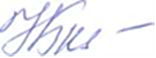 № п/пНаименование контрольного вопроса Формат ответаФормат ответаФормат ответаФормат ответаФормат ответаФормат ответаОтветственные№ п/пНаименование контрольного вопроса ПоказательКоличественное выражение показателяКоличественное выражение показателяПроцентное выражение показателяПроцентное выражение показателяПроцентное выражение показателяОтветственные2Привлекались ли работники образовательного учреждения к ответственности (уголовной, административной, дисциплинарной) за совершение коррупционных правонарушений в отчетный период? Количество работников, привлеченных к ответственности за совершение коррупционных правонарушений, в том числе:к административнойк  дисциплинарнойк уголовной000003Сколько сообщений о совершении коррупционных правонарушений работниками зарегистрировано в отчетном периоде, сколько выявлено совершенных ими коррупционных преступлений в отчетный период? Количество поступивших сообщений о коррупционных правонарушениях, из них:количество выявленных коррупционных преступлений  000004Какие в отчетном периоде  организационные меры по созданию условий, затрудняющих возможность коррупционного поведения и обеспечивающих снижение уровня коррупции?1.Рассмотрение вопросов исполнения Законодательства в области и противодействия коррупции на производственном совещании и педагогическом совете.2. Распоряжения ОАО «РЖД» «Об утверждении Положения об урегулировании конфликта интересов» № 321р и Распоряжения «О внесении изменений в  Положение «Об утверждении положения об урегулировании конфликта интересов» № 1517р от 31.07.20173. Разработка программы противодействия коррупции Детского сада.4. Знакомство работников с «Памяткой работника ОАО «РЖД» по противодействию коррупции» (Требования к антикоррупционному поведению работника ОАО «РЖД» и ответственность за совершение коррупционных нарушений)5. Наличие в детском саду журнала учета сообщений о совершении коррупционных правонарушений работниками учреждения.6. Организация контроля над распределением стимулирующей части фонда оплаты труда.7.Информирование родителей, законных представителей о правилах приема в детский сад (собрание, стенд, сайт)8. Проверка достоверности представляемых гражданином персональных данных и иных сведений при поступлении на работу в учреждение.9. Организация и осуществление еженедельного приема граждан, в том числе и по вопросам противодействия коррупции.10.Оформление материалов стенда по коррупции.1.Рассмотрение вопросов исполнения Законодательства в области и противодействия коррупции на производственном совещании и педагогическом совете.2. Распоряжения ОАО «РЖД» «Об утверждении Положения об урегулировании конфликта интересов» № 321р и Распоряжения «О внесении изменений в  Положение «Об утверждении положения об урегулировании конфликта интересов» № 1517р от 31.07.20173. Разработка программы противодействия коррупции Детского сада.4. Знакомство работников с «Памяткой работника ОАО «РЖД» по противодействию коррупции» (Требования к антикоррупционному поведению работника ОАО «РЖД» и ответственность за совершение коррупционных нарушений)5. Наличие в детском саду журнала учета сообщений о совершении коррупционных правонарушений работниками учреждения.6. Организация контроля над распределением стимулирующей части фонда оплаты труда.7.Информирование родителей, законных представителей о правилах приема в детский сад (собрание, стенд, сайт)8. Проверка достоверности представляемых гражданином персональных данных и иных сведений при поступлении на работу в учреждение.9. Организация и осуществление еженедельного приема граждан, в том числе и по вопросам противодействия коррупции.10.Оформление материалов стенда по коррупции.1.Рассмотрение вопросов исполнения Законодательства в области и противодействия коррупции на производственном совещании и педагогическом совете.2. Распоряжения ОАО «РЖД» «Об утверждении Положения об урегулировании конфликта интересов» № 321р и Распоряжения «О внесении изменений в  Положение «Об утверждении положения об урегулировании конфликта интересов» № 1517р от 31.07.20173. Разработка программы противодействия коррупции Детского сада.4. Знакомство работников с «Памяткой работника ОАО «РЖД» по противодействию коррупции» (Требования к антикоррупционному поведению работника ОАО «РЖД» и ответственность за совершение коррупционных нарушений)5. Наличие в детском саду журнала учета сообщений о совершении коррупционных правонарушений работниками учреждения.6. Организация контроля над распределением стимулирующей части фонда оплаты труда.7.Информирование родителей, законных представителей о правилах приема в детский сад (собрание, стенд, сайт)8. Проверка достоверности представляемых гражданином персональных данных и иных сведений при поступлении на работу в учреждение.9. Организация и осуществление еженедельного приема граждан, в том числе и по вопросам противодействия коррупции.10.Оформление материалов стенда по коррупции.1.Рассмотрение вопросов исполнения Законодательства в области и противодействия коррупции на производственном совещании и педагогическом совете.2. Распоряжения ОАО «РЖД» «Об утверждении Положения об урегулировании конфликта интересов» № 321р и Распоряжения «О внесении изменений в  Положение «Об утверждении положения об урегулировании конфликта интересов» № 1517р от 31.07.20173. Разработка программы противодействия коррупции Детского сада.4. Знакомство работников с «Памяткой работника ОАО «РЖД» по противодействию коррупции» (Требования к антикоррупционному поведению работника ОАО «РЖД» и ответственность за совершение коррупционных нарушений)5. Наличие в детском саду журнала учета сообщений о совершении коррупционных правонарушений работниками учреждения.6. Организация контроля над распределением стимулирующей части фонда оплаты труда.7.Информирование родителей, законных представителей о правилах приема в детский сад (собрание, стенд, сайт)8. Проверка достоверности представляемых гражданином персональных данных и иных сведений при поступлении на работу в учреждение.9. Организация и осуществление еженедельного приема граждан, в том числе и по вопросам противодействия коррупции.10.Оформление материалов стенда по коррупции.1.Рассмотрение вопросов исполнения Законодательства в области и противодействия коррупции на производственном совещании и педагогическом совете.2. Распоряжения ОАО «РЖД» «Об утверждении Положения об урегулировании конфликта интересов» № 321р и Распоряжения «О внесении изменений в  Положение «Об утверждении положения об урегулировании конфликта интересов» № 1517р от 31.07.20173. Разработка программы противодействия коррупции Детского сада.4. Знакомство работников с «Памяткой работника ОАО «РЖД» по противодействию коррупции» (Требования к антикоррупционному поведению работника ОАО «РЖД» и ответственность за совершение коррупционных нарушений)5. Наличие в детском саду журнала учета сообщений о совершении коррупционных правонарушений работниками учреждения.6. Организация контроля над распределением стимулирующей части фонда оплаты труда.7.Информирование родителей, законных представителей о правилах приема в детский сад (собрание, стенд, сайт)8. Проверка достоверности представляемых гражданином персональных данных и иных сведений при поступлении на работу в учреждение.9. Организация и осуществление еженедельного приема граждан, в том числе и по вопросам противодействия коррупции.10.Оформление материалов стенда по коррупции.1.Рассмотрение вопросов исполнения Законодательства в области и противодействия коррупции на производственном совещании и педагогическом совете.2. Распоряжения ОАО «РЖД» «Об утверждении Положения об урегулировании конфликта интересов» № 321р и Распоряжения «О внесении изменений в  Положение «Об утверждении положения об урегулировании конфликта интересов» № 1517р от 31.07.20173. Разработка программы противодействия коррупции Детского сада.4. Знакомство работников с «Памяткой работника ОАО «РЖД» по противодействию коррупции» (Требования к антикоррупционному поведению работника ОАО «РЖД» и ответственность за совершение коррупционных нарушений)5. Наличие в детском саду журнала учета сообщений о совершении коррупционных правонарушений работниками учреждения.6. Организация контроля над распределением стимулирующей части фонда оплаты труда.7.Информирование родителей, законных представителей о правилах приема в детский сад (собрание, стенд, сайт)8. Проверка достоверности представляемых гражданином персональных данных и иных сведений при поступлении на работу в учреждение.9. Организация и осуществление еженедельного приема граждан, в том числе и по вопросам противодействия коррупции.10.Оформление материалов стенда по коррупции.Заведующий Н.Б. Никитина, старший воспитательРогачёва И.А. 5Какие приняты нормативные правовые акты, направленные на противодействие коррупции в ОУ в отчетный период?«Памятка работника ОАО «РЖД» по противодействию коррупции»от25.07.2016 года«Памятка работника ОАО «РЖД» по противодействию коррупции»от25.07.2016 года«Памятка работника ОАО «РЖД» по противодействию коррупции»от25.07.2016 года«Памятка работника ОАО «РЖД» по противодействию коррупции»от25.07.2016 года«Памятка работника ОАО «РЖД» по противодействию коррупции»от25.07.2016 года«Памятка работника ОАО «РЖД» по противодействию коррупции»от25.07.2016 годазаведующийН.Б.Никитина6Приведены ли правовые акты ОУ в соответствие с требованиями федеральных законов и нормативных правовых актов федеральных государственных органов и нормативных правовых актов органов государственной власти субъектов по вопросам противодействия коррупции в отчетный период? Количество правовых актов, приведенных в соответствие с требованиями федеральных законов и нормативных правовых актов федеральных государственных органов и нормативных правовых актов органов государственной власти субъектов по вопросам противодействия коррупции? 0000заведующийН.Б.Никитина7Каким образом организована проверка сообщений о ставших известным гражданам случаях коррупционных правонарушений? Наличие на информационных стендах, сайтах в сети Интернет сведения на едином информационном ресурсе «Горячая линия» для работников ОАО «РЖД»Организована страница на сайте ДОУ  dsad57rzd.ru  по вопросам противодействия коррупции; указаны телефоны доверия.На информационных стендах указаны телефоны  УО администрации; телефон ответственного лица, наделенного функциями по предупреждению коррупционных правонарушений.Организована страница на сайте ДОУ  dsad57rzd.ru  по вопросам противодействия коррупции; указаны телефоны доверия.На информационных стендах указаны телефоны  УО администрации; телефон ответственного лица, наделенного функциями по предупреждению коррупционных правонарушений.Организована страница на сайте ДОУ  dsad57rzd.ru  по вопросам противодействия коррупции; указаны телефоны доверия.На информационных стендах указаны телефоны  УО администрации; телефон ответственного лица, наделенного функциями по предупреждению коррупционных правонарушений.Организована страница на сайте ДОУ  dsad57rzd.ru  по вопросам противодействия коррупции; указаны телефоны доверия.На информационных стендах указаны телефоны  УО администрации; телефон ответственного лица, наделенного функциями по предупреждению коррупционных правонарушений.старший воспитательРогачёва И.А.8Имеют ли место случаи неисполнения плановых мероприятий по противодействию коррупции? Не имеют. Мероприятия по плану выполнены. Не имеют. Мероприятия по плану выполнены. Не имеют. Мероприятия по плану выполнены. Не имеют. Мероприятия по плану выполнены. Не имеют. Мероприятия по плану выполнены. Не имеют. Мероприятия по плану выполнены. 9Сколько обращений граждан о фактах коррупции рассмотрено за отчетный период? Количество обращений граждан о фактах коррупции, рассмотренных за отчетный периодПо скольким из них приняты меры реагирования?Количество обращений граждан о фактах коррупции, рассмотренных за отчетный периодПо скольким из них приняты меры реагирования?0000Заведующий Н.Б. Никитина, старший воспитательРогачёва И.А.10Какие функции по профилактике коррупционных и иных правонарушений, возложены на ответственных работников учреждений  Имеются ответственные работники с функциями по профилактике коррупционных и иных правонарушений (функции возложены приказом руководителя и внесены в перечень должностных обязанностей)Имеются ответственные работники с функциями по профилактике коррупционных и иных правонарушений (функции возложены приказом руководителя и внесены в перечень должностных обязанностей)Приказ                                                                                          № 24 от 09.01.2017 г.Приказ                                                                                          № 24 от 09.01.2017 г.старший воспитательРогачёва И.А.,гл. бухгалтерЛуговая Е.Н.16Как организован антикоррупционный мониторинг в образовательном учреждении? Как ведется работа по проведению исследований коррупциогенных факторов и эффективности принимаемых антикоррупционных мер? Использование полученных результатов для выработки превентивных мер в рамках антикоррупционной политикиАнонимное анкетирование родителей и сотрудников. Мониторинг проводится согласно плану контрольных проверок.Анонимное анкетирование родителей и сотрудников. Мониторинг проводится согласно плану контрольных проверок.Анонимное анкетирование родителей и сотрудников. Мониторинг проводится согласно плану контрольных проверок.Анонимное анкетирование родителей и сотрудников. Мониторинг проводится согласно плану контрольных проверок.Анонимное анкетирование родителей и сотрудников. Мониторинг проводится согласно плану контрольных проверок.Анонимное анкетирование родителей и сотрудников. Мониторинг проводится согласно плану контрольных проверок.Заведующий Н.Б. Никитина, старший воспитательРогачёва И.А.18Как осуществляется взаимодействие с родителями, созданными ими общественными организациями, другими институтами гражданского общества по вопросам антикоррупционной пропаганды, осуществлению контроля за результатами работы по противодействию коррупции, стимулированию антикоррупционной активности общественности?На родительских собраниях родители были ознакомлены с планом антикоррупционной деятельности детского сада № 57 ОАО «РЖД». На родительских собраниях родители были ознакомлены с планом антикоррупционной деятельности детского сада № 57 ОАО «РЖД». На родительских собраниях родители были ознакомлены с планом антикоррупционной деятельности детского сада № 57 ОАО «РЖД». На родительских собраниях родители были ознакомлены с планом антикоррупционной деятельности детского сада № 57 ОАО «РЖД». На родительских собраниях родители были ознакомлены с планом антикоррупционной деятельности детского сада № 57 ОАО «РЖД». На родительских собраниях родители были ознакомлены с планом антикоррупционной деятельности детского сада № 57 ОАО «РЖД». заведующийН.Б.Никитина19Осуществляется ли публикация и размещение на Интернет-сайтах ежеквартальных, ежегодных отчетов о работе по противодействию коррупцииПубликация и размещение отчетов на Интернет-сайте детского сада.Публикация и размещение отчетов на Интернет-сайте детского сада.старший воспитательРогачёва И.А.